Информатика и ИКТ   9 класс	Контрольная работа состоит из 2-х частей.Часть1: состоит из  5  заданий с выбором  ответа.  К  каждому  заданию  даётся  4 ответа,  только один из которых правильный. Часть 2: состоит из 5 заданий. Ответом к заданиям этой части   является число или последовательность цифр. Критерии оценивания:За   каждое задание по 1 баллу.   Всего – 10 баллов.	ОТВЕТЫ:Вариант 1 Часть 1  1   Сколько нулей в двоичной записи  десятичного  числа  612?1)   5                   2)  4                    3)    3                   4)   6  2   Между населёнными пунктами A, B, C, D, E, F построены дороги, протяжённость которых приведена в таблице. (Отсутствие числа в таблице означает, что прямой дороги между пунктами нет.)Определите длину кратчайшего пути между пунктами A и F (при условии, что передвигаться можно только по построенным дорогам).20                    2)  18                   3)   22                  4)   24    3   	Пользователь работал с каталогом С:\ФСБ\Досье\Общие. Затем он открыл в этом каталоге каталог Мужчины. После он вышел, поднялся на один уровень вверх, и затем еще на уровень вверх. После он вошел в каталог Преступники, и в нем открыл каталог Розыск. Запишите полный путь каталога, в котором оказался пользователь.  4   	 Дан фрагмент электронной таблицы:Какая формула может быть записана  в  ячейке D2, чтобы  построенная после выполнения вычислений диаграмма по значениям  диапазона ячеек A2:D2 соответствовала рисунку: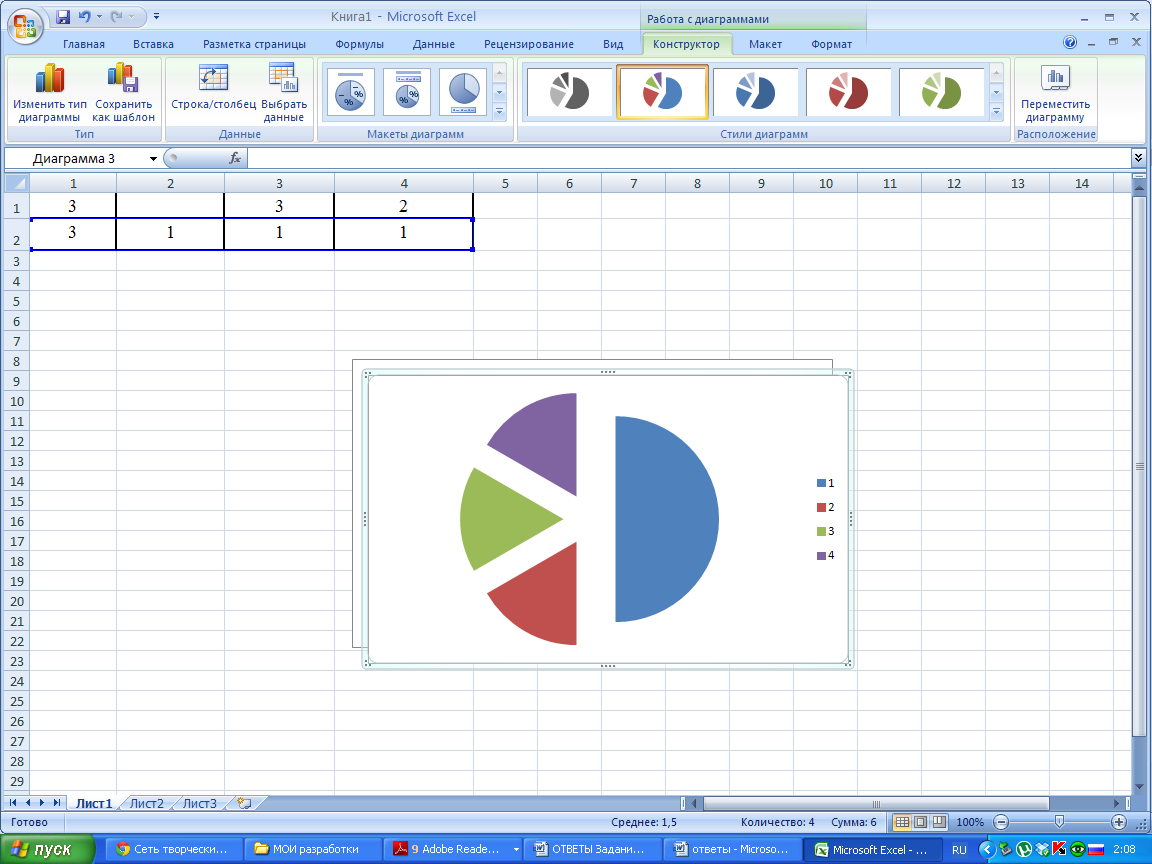 1) =A1–1                  2) =D1+1              3) =D1*2             4) =A1–2  5   	 Какая формула будет получена при копировании в ячейку С3, формулы из ячейки С2: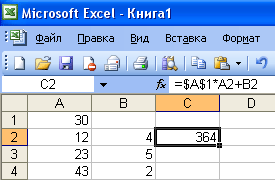 =A1*A2+B2; =$A$1*$A$2+$B$2; =$A$1*A3+B3; =$A$2*A3+B3; Часть 2  6      Статья,  набранная на компьютере, содержит 12 страниц, на каждой странице 30 строки, в каждой  строке 50 символов. В одном из представлений Unicode каждый символ кодируется 16 битами. Определите информационный объём статьи в этом варианте представления Unicode.в Кбайтах  7   	 Таня забыла пароль для запуска компьютера, но помнила алгоритм его получения из символов «КВМАМ9КВК» в строке подсказки. Если все последовательности символов «МАМ»  заменить на «RP»,  а «КВК» - на «1212», а из получившейся строки удалить 3 последних символа, то полученная последовательность будет паролем. Назовите пароль.  8   	В алгоритме, записанном ниже, используются целочисленные переменные a, b, c, а также следующие операции:Определите значение переменной c после использования данного алгоритма:a:= 25;b:= a-a/5;c:= a*2-b*2;b:= (c/2)^2;c:= 2*b-a;Порядок действий соответствует правилам арифметики.В ответе укажите одно число – значение переменной c.  9   	Определите значение переменной b после выполнения фрагмента алгоритма, представленного следующей блок-схемой.Примечание: знаком := обозначена операция присваивания.В ответе укажите одно число – значение переменной b.10   	Скорость передачи данных через ADSL-соединение равна 1024000 бит/сек. Передача данных через это соединение составила 5 секунд. Определите размер файла в килобайтах. В ответе укажите одно число.  Баллы0-45-78-910Оценка«2»«3»«4»«5»№ заданийВариант 114213244536367КВRP9182591710640ABCDEFA4 824B43C8 33814D312E85F24141251) С:\Преступники\Розыск2) С:\ФСБ\Досье\Преступники\Розыск3) С:\ФСБ\Общие\Розыск4) С:\ФСБ\Досье\Общие\Мужчины\Преступники\РозыскABCD13322=(C1+A1)/2=C1–D1=A2–D1ОбозначенияТип операции:=присваивание+сложение -вычитание*умножение/деление^возведение в степень